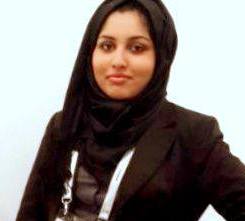 Objective: : 
An ambitious and career conscious person seeking a challenging position in Pharmaceutical Industry ,  Pharmaceutical Laboratory , Clinical pharmacies and Hospitals, where acquired skills and education will be used towards job responsibilities, continued growth and advancement.
Academic Qualifications:Bachelors of pharmacy from Ras Al Khaimah Medical and Health Sciences University (RAKMHSU), UAE.September 2010 – June 2014.Specializations:General Chemistry , Analytical chemistry , Inorganic chemistry, Biotechnology , Microbiology, Therapeutics, Pharma Management , Pharmacokinetics, Industrial pharmacy , Instrumental Analysis , Hospital pharmacy , Organic chemistry , Ethics.12th Grade CBSE (82.8 %) from The Indian High School, Dubai, UAE.10th Grade CBSE (83%) from The Indian High School, Dubai, UAE.Key Skills: Familiar exposure with Community pharmacies.Adequate knowledge about every pharmaceutical field.Exposure to field visits with a medical representative.Keeping up to date with developments in the pharmaceutical industry.Experience of participating in clinical pharmaceutical research.Able to provide quality face to face customer interaction.A thorough understanding of various drugs and how they react in humans.Trainings & Seminars:Attended one month training at a leading Pharmaceutical company, JULPHUR, RAK, UAE..Attended Dubai International Pharmaceutical conference (DUPHAT) for 3 consecutive years from 2012 to 2014.Took part in Poster presentation for DUPHAT conference in 2013 and 2014.On 13th January 2013 My Poster on Biowaiver studies of atenelol tablets (100mg) – an alternative to in vivo bioequivalence studies was published in National products chemistry and research Journal, USA.Attended workshops  such as Epigenetic, Epigenetic, pharmacist and quality concerns ofPharmaceutical products at DUPHAT on 11th Mar, 2014. Experience :-2 months experience as a trainee pharmacist in Alpha Pharmacy ( A  retail group) in Dubai.February 15th till july 15th : Completed 6 motnhs training in Al Munasib Pharmacy , Sharjah.41/2 months experience as a DHA licensed pharmacist in Life Healthcare group.Computer: 
• Knowledge in MS Office - MS-Word, MS-Excel, MS-PowerPoint.Area of Interests:• Enjoy working as part of a team, organizing events and implementing innovative ideas.Strengths:• Willing to learn, ability to work under pressure and aspiration to learn new things.• Work well within a team environment and ability to maintain good professional relationship.Personal Information:Date of Birth   : 19.07.1991Nationality      : IndianVisa Status      : Resident Visa(Father sponsor)valid up to 18.10.2017Marital Status : SingleHolder of UAE Driving License.Trainings & Seminars:Attended one month training at a leading Pharmaceutical company, JULPHUR, RAK, UAE..Attended Dubai International Pharmaceutical conference (DUPHAT) for 3 consecutive years from 2012 to 2014.Took part in Poster presentation for DUPHAT conference in 2013 and 2014.On 13th January 2013 My Poster on Biowaiver studies of atenelol tablets (100mg) – an alternative to in vivo bioequivalence studies was published in National products chemistry and research Journal, USA.Attended workshops  such as Epigenetic, Epigenetic, pharmacist and quality concerns ofPharmaceutical products at DUPHAT on 11th Mar, 2014. Experience :-2 months experience as a trainee pharmacist in Alpha Pharmacy ( A  retail group) in Dubai.February 15th till july 15th : Completed 6 motnhs training in Al Munasib Pharmacy , Sharjah.41/2 months experience as a DHA licensed pharmacist in Life Healthcare group.Computer: 
• Knowledge in MS Office - MS-Word, MS-Excel, MS-PowerPoint.Area of Interests:• Enjoy working as part of a team, organizing events and implementing innovative ideas.Strengths:• Willing to learn, ability to work under pressure and aspiration to learn new things.• Work well within a team environment and ability to maintain good professional relationship.Personal Information:Date of Birth   : 19.07.1991Nationality      : IndianVisa Status      : Resident Visa(Father sponsor)valid up to 18.10.2017Marital Status : SingleHolder of UAE Driving License.